Муниципальное образование Кондинский район(Ханты – Мансийский автономный округ – Югра)ГЛАВА КОНДИНСКОГО РАЙОНАПОСТАНОВЛЕНИЕот  30 августа 2013 года							                      № 48-ппгт.МеждуреченскийО награжденииРуководствуясь решением Думы Кондинского района от 15 сентября 2011 года № 135 «Об утверждении Положения о почетном звании и наградах Кондинского района», на основании протокола заседания Межведомственной комиссии по наградам от 30 августа 2013 года № 33, представленных документов:1. Наградить Почётной грамотой главы Кондинского района:	1.1. За многолетний добросовестный труд, высокое профессиональное мастерство, в связи с празднованием Дня работников леса и в связи                                            с празднованием 90-летнего юбилея со Дня образования Кондинского района:Слаутина Александра Ивановича – оператора сушильной установки общества с ограниченной ответственностью «Спектр-Л», пгт.Куминский;2. Наградить Благодарственным письмом главы Кондинского района:2.2. За высокий профессионализм, трудолюбие, преданность своему делу,                     в связи с празднованием Дня работников леса и в связи с празднованием 90-летнего юбилея со Дня образования Кондинского района:Вилисова Сергея Ивановича - машиниста трелёвочной машины лесозаготовительного участка общества с ограниченной ответственностью «Завод МДФ» пгт.Мортка;Пятникова Владимира Анатольевича - водителя автомашины манипулятор общества с ограниченной ответственностью «Спектр-Л», пгт.Куминский;Габдрахманова Фарита Габдулхаковича - стропальщика общества                           с ограниченной ответственностью «Спектр-Л», пгт.Куминский;Мякишева Василия Аркадьевича - водителя легкового автомобиля цеха автомобильного и железнодорожного транспорта общества с ограниченной ответственностью «Завод МДФ», пгт.Мортка;Вичужанина Сергея Степановича - оператора автоматической                                    и полуавтоматической линии в деревообработке (форматно раскроечного станка Хольцма) цеха погонажных изделий общества с ограниченной ответственностью «Завод МДФ», пгт.Мортка;Петрова Виктора Владимировича - механика цеха ДВП общества                            с ограниченной ответственностью «Завод МДФ», пгт.Мортка;Кайгородцева Александра Марковича - слесаря-монтажника 5 разряда монтажно-наладочной  группы общества с ограниченной ответственностью                     «Завод МДФ», пгт.Мортка;Гайдукевича Александра Петровича – машиниста трелевочной машины общества с ограниченной ответственностью «Спектр-Л», пгт.Куминский.	3. Настоящее постановление опубликовать в газете «Кондинский вестник»                  и разместить на официальном сайте органов местного самоуправления Кондинского района.4.   Настоящее постановление вступает в силу после подписания.5. Контроль за выполнением настоящего постановления оставляю                    за собой. Исполняющий обязанности главы Кондинского района                                                                          С.А.Мельник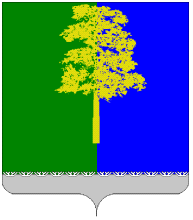 